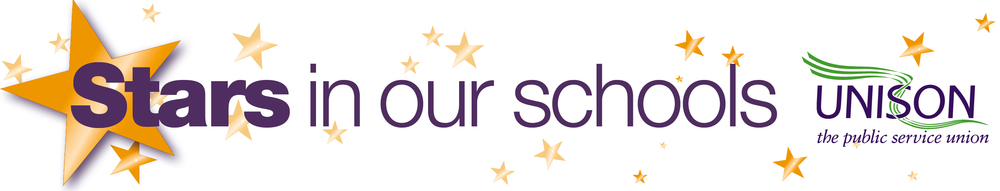 NOMINATION FORMStars in Our Schools is a national UNISON campaign to recognise the fantastic work of school support staff. You don’t have to be a member to nominate or be nominated. Go on, show a colleague that you think they’re brilliant. Your name & your school............................................................................................................Who you want to nominate and what their role is ............................................................................................................Why you think they’re a Star!....................................................................................................................................................................................................................................................................................................................................Please return your nominations by:Sending this form to: Sandwell UNISON, West Bromwich Town Hall, Lodge Road West Bromwich, B70 8DYEmailing your nomination to: sandwellunison@btconnect.comNominations close Friday 9th November 2018, prizes to be given out during Stars in Our Schools week, which is: Monday 19th November – Friday 23rd November 2018.www.starsinourschools.co.uk / www.sandwellunison.co.uk 